                                                                                                                                                                18.5.2020.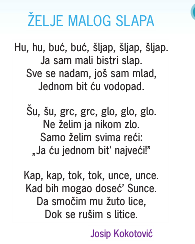 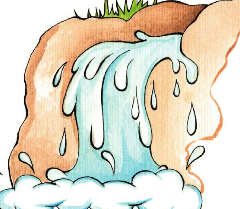 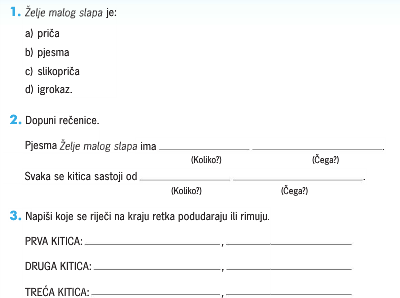 